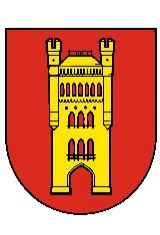 P R O P O Z Í C I EXXXVI. ročníkBeh Galantou – Beh oslobodeniaBeh zdravia - Samsung Run    .   Termín:		14. apríl 2018Miesto:			Galanta Usporiadateľ:		Mesto GalantaGarant podujatia:	Peter Paška – primátor mestaRiaditeľ podujatia:	Peter TomičPredseda org. výboru:	Mgr. Miroslav Psota - prednosta MsÚHlavný rozhodca: 	Mgr. Ladislav TóthČasomiera:		VOS - TPK s. r. o.  Zdravotná služba:	MUDr. Alžbeta CsászárováPrezentácia:		V Mestskom kultúrnom stredisku Galanta najneskôr 20 min.pred štartom svojej kategórieŠtart:			Beh zdravia – Samsung Run – 11:40 h.			Beh Galantou – Beh oslobodenia a Štafetový beh – 12:20 h.Mládežnícke kategórie podľa rozpisu od  09:40 h.Tech. podmienky:	Účastník štartuje na vlastné nebezpečenstvo podľa pravidiel 			Slovenského atletického zväzu a daných propozíciíPopis trate:		Štart a cieľ pred MsKS, trať po miestnej komunikácii 			(prevažne asfaltový povrch) Štartovné:		Beh Galantou – Beh oslobodenia: 5,- €, Štafetový beh: 10,- €,Beh zdravia – Samsung Run: 3,- € Registrácia a úhrada:	Vopred na stránke			https://registrace.sportsoft.cz/main.aspx?e=1254&lng=skalebo v deň pretekov pri registrácii v MsKSObčerstvenie, strava:	Pre účastníkov behu je občerstvenie zabezpečené v rámci			štartovnéhoParkovanie:		Za mestským úradom a mestským kultúrnym strediskomTombola:		Každý účastník behu po zaplatení štartovného a zabehnutí			behu bude zaradený do žrebovania  			(hlavná cena: televízor značky SAMSUNG) ČASOVÝ ROZPIS, KATEGÓRIE A DĹŽKA TRATE09:30		Otvorenie09:40		Žiaci		(2010-2011)		      	           400 m09:50		Žiačky		(2010-2011)		      	           10:00		Žiaci		(2008-2009)		      	           10:10		Žiačky		(2008-2009)		   	           10:20		Žiaci		(2005-2007)		                     1 000 m
10.30		Vyhlásenie výsledkov žiackych kategórií10:40		Žiačky		(2005-2007)		      	           10:50		Žiaci		(2003-2004)		                     11:00		Žiačky		(2003-2004)		                     11:15		Predškolský vek (2012 a mladší) chlapci      	           11:20		Predškolský vek (2012 a mladšie) dievčatá  	           100 m
11.30		Vyhlásenie výsledkov žiackych kategórií11:40		Beh zdravia –Samsung Run		                     2 500 m11:45		Vyhlásenie výsledkov predškolských kategórií12:20		Beh Galantou – Beh oslobodenia 		      10 000 m(spoločný štart mužov a žien)        		      		Štafetový beh 4-členných zmiešaných družstiev  4 x 2 500 m		(účasť aspoň 1 ženy a 1 muža)CENY A VYHLASOVANIE VÝSLEDKOV Prví traja pretekári v každej kategórii budú ocenení medailou a diplomom. Najlepší Galanťan a najlepšia Galanťanka budú ocenení pohárom (rozhoduje súčasný trvalý pobyt). V Štafetovom behu sa prvé tri družstvá ocenia pohárom a medailami.Finančné odmeny v Behu Galantou – Behu oslobodenia:	1.m	2.m	3.mMuži - do 39 r.		70 €	50 €	40 €Muži - 40 – 49  r.	60 €	40 €	30 €Muži  - 50 – 59 r.	50 €	30 €	20 €Muži -  60 r. a st.		40 €	30 €	20 €Ženy - do 34 r.		70 €	50 €	40 €Ženy - 35 – 49 r.		60 €	40 €	30 €Ženy - 50 r. a st.		40 €	30 €	20 €V určení veku je rozhodujúci rok narodenia. Podmienkou pre vyplatenie odmeny je nutná účasť minimálne troch pretekárov v danej kategórii. Ubytovanie:	Záujem o ubytovanie žiadame nahlásiť vopredInformácie:	Štefan Varga tel.: 0910 936 903, Peter Tomič  tel.: 0905 717 434Veríme, že prídete v čo najväčšom počte a prispejete k úspešnému priebehu celého podujatia!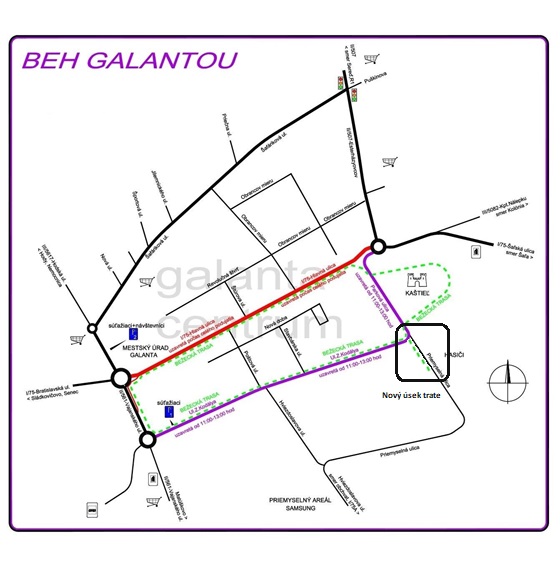 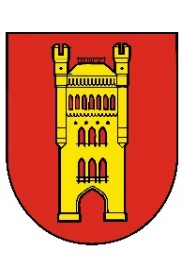 XXXVI. ročníkBeh Galantou - Beh oslobodeniaBeh zdravia - Samsung Run Hlavný partner podujatia: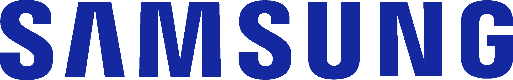 Partneri podujatia: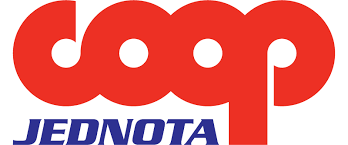 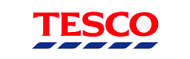 